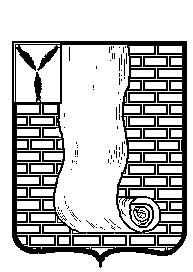  АДМИНИСТРАЦИЯ НИЖНЕБАННОВСКОГО  МУНИЦИПАЛЬНОГО ОБРАЗОВАНИЯ КРАСНОАРМЕЙСКОГО МУНИЦИПАЛЬНОГО РАЙОНА САРАТОВСКОЙ ОБЛАСТИПОСТАНОВЛЕНИЕот 12.08.2015 г.        № 24О  создании рабочей группы для проведения инвентаризацииадресов  на территории Нижнебанновского  МОВ соответствии с федеральным  законом от 28 декабря . № 443-ФЗ «О федеральной информационной адресной системе и о внесении изменений в Федеральный закон «Об общих принципах организации местного самоуправления в Российской Федерации»,   Постановлением Правительства  Российской Федерации от 22.05.2015 № 492,  письма  Министерства по делам территориальных образований Саратовской области от 29.07.2015 № 01-07/ 2682  по вопросу реализации  на территории  области данных законодательных  документов    ПОСТАНОВЛЯЮ:1.  Создать рабочую группу для проведения инвентаризации адресов  на территории Нижнебанновского  муниципального образования  в составе :Председатель комиссии :Панфилов Владимир Николаевич   - Глава Нижнебанновского МОСекретарь комиссии :Юркина Мария Николаевна – специалист администрации Члены комиссии :Родина Елена Александровна – депутат Нижнебанновского МО(по согласованию)Леоньтьева Ирина Геннадьевна – депутат Нижнебанновского МО(по согласованию)Мулина Наталья Васильевна  - библиотекарь с.Нижняя БанновкаКадильников Денис Евгеньевич–участковый уполномоченный полиции ( по согласованию) 2.Настоящее постановление обнародовать в специально установленных местах и разместить  на официальном сайте администрации Нижнебанновского муниципального образования.5. Контроль за исполнением настоящего постановления оставляю за собой.  Глава Нижнебанновского  МО                                                             В.Н.Панфилов